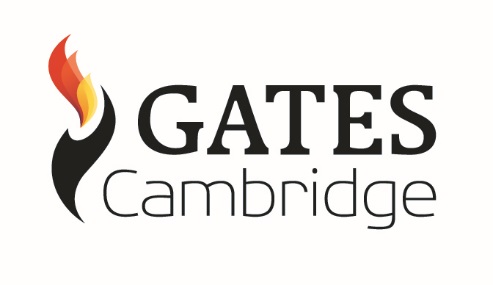 Write for The Scholar magazineThe Scholar is the annual magazine of the Gates Cambridge community and is publish each summer. It is written by and for Scholars and Alumni and is also used as a promotional tool to a wider audience.Here's how it works: Scholars submit pitches for consideration as pieces, which are edited and reviewed by the Trust and Gates Scholars’ Council Editor-in-Chief. Calls go out to the entire community annually so look out for these.Want to pitch an article? Contact eic@gatescouncil.org.